Úřad městské části Praha 5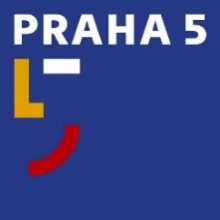 náměstí 14. října 1381/4, 150 22 Praha 5Pracoviště PR a tiskovét: 257 000 942e: tiskove@praha5.czw: www.praha5.cz TISKOVÁ ZPRÁVAPraha 6. 2. 2023                       Vítězové Talentu Prahy 5 budou koncertovatVýběr z děl slavných skladatelů od baroka po 20. století završí 7. února slavnostním koncertem soutěž Talent Praha 5. Hudební přehlídku pořádá pátá městská část ve spolupráci s orchestrem PKF již šestnáctým rokem. Záštitu nad akcí udělili radní pro kulturu Štěpán Rattay (Piráti) a starosta Jaroslav Pašmik (Praha 5 Sobě).„Jedná se o jedinečnou příležitost, kdy si mladí talentovaní muzikanti mohou zahrát po boku profesionálního tělesa pod vedením dirigenta Leoše Svárovského. Letošní ročník talentu představí hned několik hvězd, o kterých bezesporu ještě uslyšíme. Jde zejména o klavíristu Pavola Praženicu a violoncellistu Petra Hamerského, kteří se oba zcela po právu stali vítězi letošního ročníku. Vysoký zájem a kvalita účastníků vypovídá o tom, že soutěž rok od roku nabývá u začínajících muzikantů na atraktivnosti,“ říká radní pro kulturu Štěpán Rattay (Piráti).Své umělecké výkony poměřilo celkem 21 účastníků ve věku 12 až 24 let. Mezi soutěžícími nechyběl ani dětský pěvecký sbor či historicky první hráč na cimbál. Výkony jednotlivých umělců hodnotila šestičlenná porota. Závěrečný koncert bude patřit letošním vítězům.Posluchači tak uslyší Pavola Praženicu, Barboru Peškovou, sestry Šilerovy, Petra Hamerského, Jana Dudáka či dětský pěvecký sbor Svítání se sbormistrem Vítem Hergeselem. Součástí večera bude také vystoupení hostů ze zahraničních partnerských měst Prahy 5 - Elly Thierbach, Anji Ovaskainen a Levente Hanzlíka.Doprovodu mladých umělců se ujme orchestr PKF pod taktovkou Leoše Svárovského.Toto renomované komorní těleso bylo založeno v roce 1994 světoznámým dirigentem Jiřím Bělohlávkem.V současné době jde o jeden z nejrespektovanějších nejen českých, ale i světových orchestrů, který je ceněn především pro svůj charakteristický zvuk. Do jeho repertoáru patří hlavně hudba vídeňského klasicismu, skladby Josepha Haydna, Wolfganga Amadea Mozarta a Ludwiga van Beethovena. Mezi členy orchestru se spojuje generace zkušených hráčů s talentovanými mladými umělci.Koncert laureátů se letos uskuteční oproti předchozím ročníkům v nových prostorách, v sále Bohuslava Martinů na pražské HAMU v úterý 7. února 2023 od 18.30 hodin.Celá akce bude poprvé živě streamovaná na webu MČ Praha 5 a na jejím facebooku.                                                 Link na on-line sledování bude k dispozici v den koncertu na webu a video bude pro veřejnost dostupné až do 7. března.